Фото №27.Система информации и связи.Стенд «Готовимся к ЕГЭ».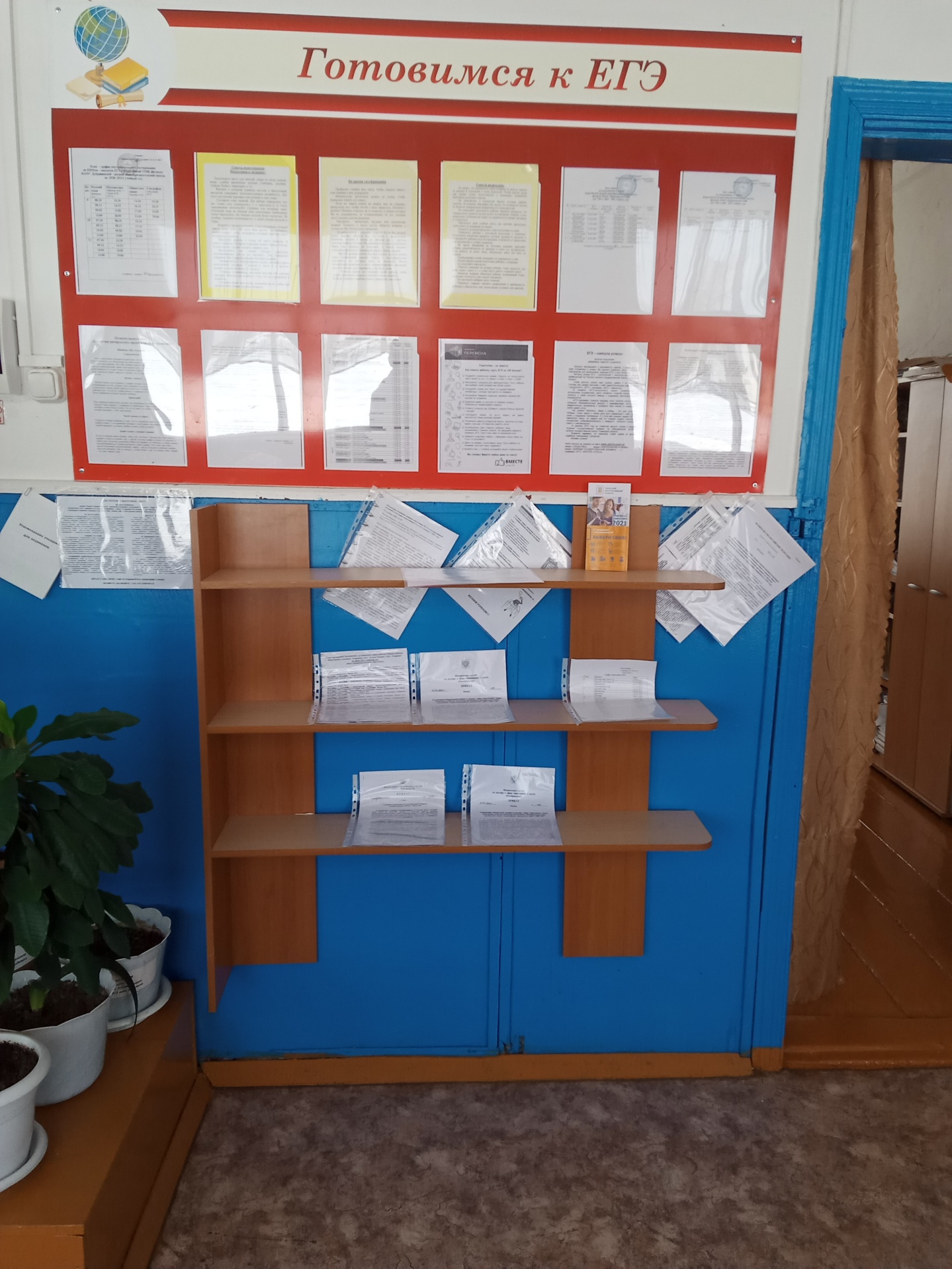 